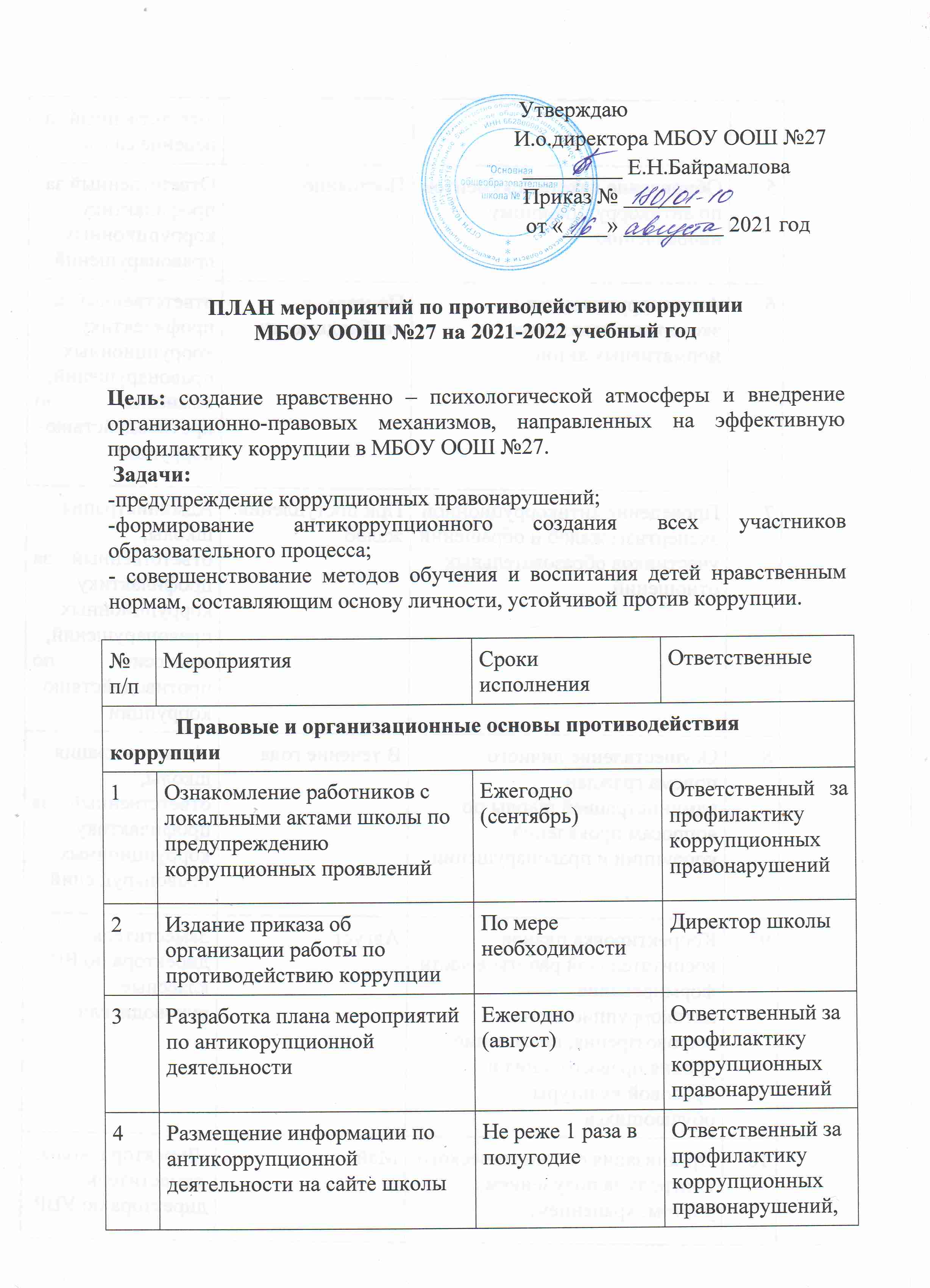 ответственный за ведение сайта5Обновление пакета документов по антикоррупционному направлениюПостоянноОтветственный за профилактику коррупционных правонарушений6Антикоррупционная экспертиза локальных нормативных актовПо мере необходимостиответственный за профилактику коррупционных правонарушений,комиссия по противодействию коррупции7Проведение антикорруционной экспертизы жалоб и обращений участников образовательных отношенийПри поступлении жалобАдминистрация школы,ответственный за профилактику коррупционных правонарушений,комиссия по противодействию коррупции8Осуществление личного приема граждан администрацией школы по вопросам проявлений коррупции и правонарушенийВ течение года Администрация школы,ответственный за профилактику коррупционных правонарушений9Корректировка планов воспитательной работы в части формирования антикоррупционного мировоззрения, повышение уровня правосознания и правовой культуры обучающихсяАвгустЗаместитель директора по ВР,классные руководители10Организация систематического контроля за получением, учетом, хранением, заполнением и порядком выдачи документов об окончании обученияМай Директор школы, заместитель директора по УВР.11Информирование граждан об их правах на получение образованияВ течение годаАдминистрация школы,классные руководители12 Недопущением фактов неправомерного взимания денежных средств с родителей (законных представителей)В течение года Администрация школы,ответственный за профилактику коррупционных правонарушений13Обеспечение соблюдений правил приема, перевода и отчисления, обучающихся из школыВ течение годаАдминистрация школы14Усиление персональной ответственности работников школы за неправомерное принятие решения в рамках своих полномочийВ течение года Директор школы15Рассмотрение вопросов исполнения законодательства о борьбе с коррупцией на совещаниях при директоре, педагогических советахВ течение годаОтветственный за профилактику коррупционных правонарушений16Привлечение к дисциплинарной ответственности работников школы, не принимающих должных мер по обеспечению исполнения антикоррупционного законодательстваПо факту Директор школы17Прием граждан по вопросам проявления коррупцииПостоянноАдминистрация школы, ответственный за профилактику коррупционных правонарушений18 Анализ работы по противодействию коррупцииИюньОтветственный за профилактику коррупционных правонарушений           Антикоррупционное просвещение           Антикоррупционное просвещение           Антикоррупционное просвещение           Антикоррупционное просвещение19Формирование у обучающихся антикоррупционного мировоззрения, повышение уровня правосознания и правовой культуры.В течение годаПедагогические работники20Ознакомление обучающихся со статьями УК РФ о наказании за коррупционную деятельностьВ течение годаПедагогические работники21Проведение серии классных часов по теме антикоррупционной направленностиСентябрь – майКлассные руководители22Организация и проведение мероприятий к Международному дню борьбы с коррупцией:— проведение классных часов на тему: «Что такое коррупция и как с ней бороться», «Коррупции нет».декабрьОтветственный за профилактику коррупционных нарушений,классные руководители            Работа с родителями            Работа с родителями            Работа с родителями            Работа с родителями23Родительские собрания по темам формирования антикоррупционного мировоззрения обучающихсяВ течение годаКлассные руководители24Привлечение родительской общественности для участия в работе жюри школьных конкурсовПо мере проведения мероприятийРодительский комитет25Проведение опроса среди родителей по теме: «Удовлетворенность родителей качеством образовательных услуг»Май 2021 годаЗаместитель директора по УВР,классные руководители26Рассмотрение в соответствии с действующим законодательством обращений граждан, содержащих сведения о коррупции по вопросам, находящимся в ведении учрежденияПо мере поступленияДиректор школы           Контроль за распределением и расходованием бюджетных средств           Контроль за распределением и расходованием бюджетных средств           Контроль за распределением и расходованием бюджетных средств           Контроль за распределением и расходованием бюджетных средств27Обеспечение и своевременное исполнение требований к финансовой отчетностиПостоянноДиректор школы28Целевое использование бюджетных и внебюджетных средствПостоянноДиректор школы